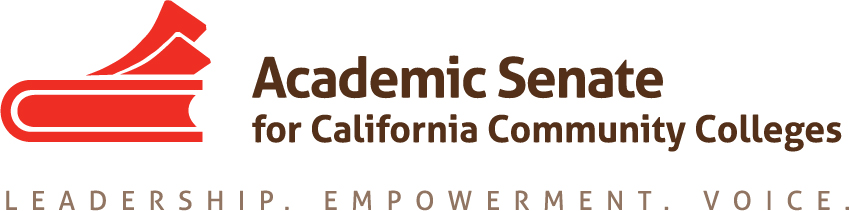 ASCCC Accreditation Committee December 16, 20191:00-3:00pm ZOOM AGENDACall to Order and Adoption of the AgendaSelection of Minutes Taker and approval of last meetings minutes Update on ASCCC Executive Committee review of and input on the second draft agenda for 2020 Accreditation Institute Action Items Assigned TasksReview/Revise DraftIdentify Interactive, Informative or Collaborative Identify Lead Committee member on each Breakout Timeline for Breakouts Review of Welcome Letter Accreditation Institute Logistics (February 21-22, 2019) Travel Registration –Code for Registration Location: San Diego Marriott—La Jolla  Potential Rostrum Articles/ResolutionsImportant Dates 2020 Accreditation Institute (February 21-22, 2020) Next Meeting DateAdjournment Phone one-tap: US: +16699006833,,637449424# or +16468769923,,637449424# Meeting URL: https://cccconfer.zoom.us/j/637449424 Meeting ID: 637 449 424